診療情報提供書ＲＩ検査依頼書検査に必要な前処置およびRI投与後の検査開始時間は下記の通りです。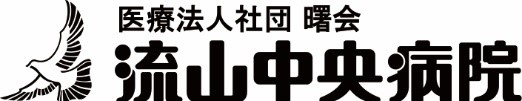 申込日         年      月      日申込日         年      月      日申込日         年      月      日申込日         年      月      日申込日         年      月      日申込日         年      月      日　受診者情報　流山中央病院患者ID：　ふりがな：　患者氏名：　　　　　　　　様（男・女）　受診者情報　流山中央病院患者ID：　ふりがな：　患者氏名：　　　　　　　　様（男・女）　受診者情報　流山中央病院患者ID：　ふりがな：　患者氏名：　　　　　　　　様（男・女）（日中連絡のつくところ）　電話番号：          －            －　携帯電話：          －            －（日中連絡のつくところ）　電話番号：          －            －　携帯電話：          －            －（日中連絡のつくところ）　電話番号：          －            －　携帯電話：          －            －生年月日：（M・T・S・H）     年      月      日（    歳）生年月日：（M・T・S・H）     年      月      日（    歳）生年月日：（M・T・S・H）     年      月      日（    歳）身長                cm身長                cm体重                 kg住所 ：（〒         -            ）住所 ：（〒         -            ）住所 ：（〒         -            ）住所 ：（〒         -            ）住所 ：（〒         -            ）住所 ：（〒         -            ）紹介元医療機関名：診療科 ：紹介元医療機関名：診療科 ：主治医：電話番号：            －            －主治医：電話番号：            －            －主治医：電話番号：            －            －主治医：電話番号：            －            －　臨床診断名	 手術歴　現病歴（症状）	飲んでいる薬（※服用されている薬によっては検査が出来ない場合があります。）　臨床診断名	 手術歴　現病歴（症状）	飲んでいる薬（※服用されている薬によっては検査が出来ない場合があります。）　臨床診断名	 手術歴　現病歴（症状）	飲んでいる薬（※服用されている薬によっては検査が出来ない場合があります。）　臨床診断名	 手術歴　現病歴（症状）	飲んでいる薬（※服用されている薬によっては検査が出来ない場合があります。）　臨床診断名	 手術歴　現病歴（症状）	飲んでいる薬（※服用されている薬によっては検査が出来ない場合があります。）　臨床診断名	 手術歴　現病歴（症状）	飲んでいる薬（※服用されている薬によっては検査が出来ない場合があります。）検査目的検査目的検査目的検査目的検査目的検査目的検査項目□脳血流       □脳神経（DAT）ドパミントランスポータ        □MIBG（認知症、心臓、褐色細胞腫）□骨             □心筋              □腫瘍・炎症                       □その他（                        ）検査項目□脳血流       □脳神経（DAT）ドパミントランスポータ        □MIBG（認知症、心臓、褐色細胞腫）□骨             □心筋              □腫瘍・炎症                       □その他（                        ）検査項目□脳血流       □脳神経（DAT）ドパミントランスポータ        □MIBG（認知症、心臓、褐色細胞腫）□骨             □心筋              □腫瘍・炎症                       □その他（                        ）検査項目□脳血流       □脳神経（DAT）ドパミントランスポータ        □MIBG（認知症、心臓、褐色細胞腫）□骨             □心筋              □腫瘍・炎症                       □その他（                        ）検査項目□脳血流       □脳神経（DAT）ドパミントランスポータ        □MIBG（認知症、心臓、褐色細胞腫）□骨             □心筋              □腫瘍・炎症                       □その他（                        ）検査項目□脳血流       □脳神経（DAT）ドパミントランスポータ        □MIBG（認知症、心臓、褐色細胞腫）□骨             □心筋              □腫瘍・炎症                       □その他（                        ）画像提供媒体         □DVD       画像提供媒体         □DVD       読影        □有り        □無し読影        □有り        □無し読影        □有り        □無し読影        □有り        □無し　受診希望日時　受診希望日時　受診希望日時　受診希望日時　受診希望日時　受診希望日時第1希望　　　月　　　　日　　　　　　	 時　　　　分第2希望　　　月　　　　日　　　　　　	 時　　　　分第2希望　　　月　　　　日　　　　　　	 時　　　　分第2希望　　　月　　　　日　　　　　　	 時　　　　分第3希望　　　月　　　　日　　　　　　	 時　　　　分第3希望　　　月　　　　日　　　　　　	 時　　　　分　診療科目    脳神経外科 □    循環器内科 □    神経内科 □    内科 □    内分泌・糖尿病内科 □　診療科目    脳神経外科 □    循環器内科 □    神経内科 □    内科 □    内分泌・糖尿病内科 □　診療科目    脳神経外科 □    循環器内科 □    神経内科 □    内科 □    内分泌・糖尿病内科 □　診療科目    脳神経外科 □    循環器内科 □    神経内科 □    内科 □    内分泌・糖尿病内科 □　診療科目    脳神経外科 □    循環器内科 □    神経内科 □    内科 □    内分泌・糖尿病内科 □　診療科目    脳神経外科 □    循環器内科 □    神経内科 □    内科 □    内分泌・糖尿病内科 □検査項目検査開始時間（注射後）心筋注射直後・４時間後脳血流注射直後腫瘍・炎症注射   3日後脳神経（DAT）注射   ４時間後骨注射   ３～４時間後